Litteraturliste oppdatert september– et utvalg omkring kultur og oppdragelse - 2019utarbeidet av Judith van der Weele  psykologspesiaist og sakkyndigNorsk forskning Aarseth-Five, M. & Bredal, A. (2018). ​Omsorgsovertakelser og etniske minoriteter. En gjennomgang av saker i fylkesnemnda.​(NOVA-rapport 8/2018). Norsk institutt for forskning om oppvekst, velferd og aldring. Bjørshol, A. (2015). ​Likeverdige tjenester for alle borgere. Hentet fra: https://www.difi.no/rapporter-og-statistikk/undersokelser/innbyggerundersokelsen-2015/omu ndersokelsen/gjesteartikkel-likeverdige-tjenester-alle-borgere Thorbjørnsrud, T (2017). ​Barn med minoritetsbakgrunn i fosterhjem. ​(PROBA-rapport 2017003)​. ​Bufdir. Smette, I. og Grønli Rosten M.: Et iakttatt foreldreskap. Om å være foreldre og minoritet i Norge. NOVA Rapport 3/2019.Det å reise vasker øynene. Gjennomgang av 106 barnevernsaker. Helsetilsynet 2019 https://www.helsetilsynet.no/globalassets/opplastinger/publikasjoner/rapporter2019/helsetilsynet_rapport_unummerert_gjennomgang_106_barnevernsaker.pdfFreng, E. (2008). Etnisitet og behandling, kulturelle utfordringer. Oslo: Blå Kors Forlag. ITIM Norway. (2005). Grandiosaland. Artemis forl.Kalve, T. & Dyrhaug, T. (2011). Barn og unge med innvandrerbakgrunn i barnevernet 2009. Rapporter 39/2011. Oslo/Kongsberg: Statistisk sentralbyråHofmann, S. (2010). ​Hensyn til kultur – til barnets beste? En analyse av 17 barnevernsakeromomsorgsovertakelseogplasseringavminoritetsbarn.K​ vinnerettslig skriftserie (84). Hentetfra:http://www.jus.uio.no/ior/forskning/omrader/kvinnerett/publikasjoner/skriftserien/dokumenter/ 84-sanne-hofman.pdf Grunnlitteratur interkulturell kommunikasjon Bennett, J. (2015). ​The SAGE Encyclopedia of Intercultural Competence. U​ SA: Intercultural Communication Institute.Dahl, Ø. (2013). Møter mellom mennesker (2nd ed.). Oslo.Dypedahl, M., & Bøhn, H. (2017). Veien til interkulturell kompetanse (2nd ed.). Bergen:Fagbokforlaget.Eriksen, T., & Sajjad, T. (2015). Kulturforskjeller i praksis (6th ed.). Oslo: Gyldendal akademisk.Jensen, P., & Ulleberg, I. (2019). Mellom ordene (2nd ed.). Oslo: Gyldendal. Hall, E.T. (1998). ​The Power of Hidden differences. ​I M. J. Bennet (ed) ​Basic concepts of intercultural communication. Selected readings​. Intercultural Press. Hammer, M. R. (2005). ​The Intercultural Conflict Style Inventory: A conceptualframework and measure of intercultural conflict resolution approaches. ​International Journal of Intercultural Relations. Vol 29 (6): 675–69.
DOI: doi.org/10.1016/j.ijintrel.2005.08.010 Johansen, A. (2001). ​All verdens tid. O slo:​ ​Spartacus forlag. Kleinman A. & Benson, P. (2006). ​Anthropology in the Clinic: The Problem of Cultural Competency and How to Fix It. ​PLoS Medicine, 3 (10).Laird S. (2008). ​Anti-Oppressive Social Work: A Guide for Developing Cultural Competence. USA:​ ​Sage publications.
DOI: http://dx.doi.org/10.4135/9781446269473 Martin, J., &amp; Nakayama, T. (2004). Intercultural communication in contexts (3rd ed.). New York: McGraw Hill.Sue, D.W. (2008). ​Counseling the culturally diverse, Theory and Practice. U​ SA:​ ​Wiley and sons Tseng W.S. (2001). ​Handbook of cultural psychiatry. ​USA: Academic Press
Wing Sue, D. (2010). ​Microaggressions and marginality. Manifestation, Dynamics and Impact . ​USA: Wiley and Sons Intercultural Conflict Style Inventory. Hentet fra: http://www.icsinventory.com/ 10-punktsprogram for en bedre helsetjeneste for ikke-vestlige innvandrere. Hentet fra: http://legeforeningen.no/PageFiles/26887/Likeverdig%20helsetjeneste%20-%20Om%20hels etjenester%20til%20ikke-vestlige%20innvandrere%20(Pdf).pdf Spesifikt om kultur og oppdragelse Bristow L. E., Faircloth C., & Macvarish J. (2014). Parenting Culture Studies. Basingstoke og New York: Palgrave Macmillan. Hentet fra https://www.researchgate.net/publication/262418695 De Leersnyder, J. Boiger, M. Mesquita, B. (2013) Cultural regulation of emotion: individual, relational, and structural sources.Front Psychol. 2013 Feb 12;4:55. DeLoache, J. & Gottlieb, A. & DeLoache, J. (2000). A World of Babies. Imagined Childcare Guides for Seven Societies. New York: Cambrigde University PressHaugland, B. S. M. (2006). Barn som omsorgsgivere: Adaptiv versus destruktiv parentifisering. Tidsskrift for Norsk psykologforening, 43(3), 211-220. Larsen, C. K. & van der Weele, J. (2019) Psykologi og kultursensitivitet Psykologitidskriftet 19. februar 2019 http://psykologisktidsskrift.no/psykologi-og-kultursensitivitet/Norman E. (2015) Amae – en emosjon som bare finnes i Japan? Tidsskrift for Norsk psykologforening, Vol 52, nummer 1, 2015, side 19-25 Calzada, E.J. Fernandez, Y. & Cortes, D.E. (2010) ​Incorporating the cultural value of respeto into a framework of Latino parenting.
Cultural Diversity and Ethnic Minority Psychology, Vol 16 (1): 77-86Gottlieb, A. & DeLoache, J.S (2016) ​A world of babies.​ Cambridge: ​Cambridge University Press Cultural Differences in Parenting Practices: What Asian American Families Can Teach Us. Frances McClelland Institute, Vol 2 (1).
Hentet fra: https://www.google.no/searchq=guan+child+care&oq=guan+child+care&aqs=chrome..69i57. 6378j0j8&sourceid=chrome&ie=UTF-8#q=guan+values+in+raising+children Johansen E. (2007) ​Mye er forskjellig – men bare utenpå? Oslo: Sebu forlag

Javo, C. (2010) ​Kulturens betydning for oppdragelse og atferdsproblemer. ​Transkulturell forståelse, veiledning og behandling. O​ slo: Universitetsforlaget Keller H. (2009) ​Distal and proximal parenting as alternative parenting strategies during infants’ early months of life: A cross-cultural study. T​ he International Society for the Study of Behavioural Development. Vol 33 (5): 412–420 Kagitcibasi C. (2005). ​Autonomy and Relatedness in Cultural Context: Implications for Self and Family. ​Journal of Cross-Cultural Psychology. Vol 36: 403. Mahtani S.S. & Bond M.H (2002). ​A critical look at parenting research from the
mainstream: Problems uncovered while adaptingWestern research to non-Western cultures. British Journal of Developmental Psychology. Vol 20: 379–392. Mesman, J., Basweti. N., & Misati, J. (2018) Sensitive infant caregiving among the rural Gusii in Kenya. Attachment & Human Development, Mesman, J., Minter, T., Angnged, A., Cissé, I. A. H., Salali, G. D., & Migliano, A. B.(2017). Universality without uniformity: A culturally inclusive approach to sensitive responsiveness in infant caregiving. Child Development. Reynolds, J. (1997). Mother & child, visions of parenting from indigenous cultures. Rochester, Vt: Inner traditions international.Rothbaum et al (2007). ​Attachment and amae. Parent–Child Closeness in the United States and Japan. J​ournal of cross cultural psychology. Vol 38: 465. van Ijzendoorn, M. H. & Sagi-Schwartz, A. (2008). ​Cross-cultural patterns of attachment: Universal and contextual dimensions. ​IJ. Cassidy & P. R. Shaver (Eds.). Handbook of attachment: Theory, research, and clinical applications. (880-905). New York: Guilford Press. Takeo Doi, T. (1973). ​The anatomy of dependence. ​Tokyo: Kodansha International.
Takeo Doi, T. (1986). ​The anatomy of self. The individual Versus Soceity. T​ okyo: Kodansha International. Kaur, J. (2012). ​Cultural Diversity and Child Protection: A review of the Australian research on the needs of culturally and linguistically diverse (CALD) and refugee children and families. Q​ueensland: JK Diversity Consulting. Lorentzen, P. (2018). ​Mentalisering –en fenomenologisk kritikk. ​Tidsskriftet Norges Barnevern. Vol 95 (02-03). Norman, E. (2015). ​Amae – en emosjon som bare finnes i Japan? ​Tidsskrift for Norsk psykologforening. Vol 52 (1): 19-25. Sawrikar, P. (2009). ​Culturally appropriate service provision for culturally and linguistically diverse (CALD) children and families in the New South Wales (NSW) child protection system (CPS). ​Sydney: NSW Department of Community Services Social Policy Research Centre, University of New South Wales van der Weele, J. (2014). ​Kultursensitiv traumebehandling. ​I Anstorp, T. & Benum, K. (red). Traumebehandling: komplekse traumelidelser og dissosiasjon. O​ slo: Universitetsforlaget. Wing, red. (2010). ​Microaggressions and marginality. Manifestation, Dynamics and Impact USA: Wiley and sons Jensen P og Ulleberg (2019)I Mellom ordene Kommunikasjon i profesjonell praksis Refleksjoner om sentrale tema. Gyldendal Vold og oppdragelse
Bjørknes, R., & Manger, T. (2013). Can parent training alter parent practice and reduce conduct problems in ethnic minority children? A randomized controlled trial. Prevention Science, 14(1), 52-63.Fontes, L.A. (2005). ​Child abuse and culture​. New York: Guilford Press. van der Weele, J. (2015). ​Mellom bekymring og tvang – et studiehefte.Dialog med etniske minoritetsforeldre om oppdragervold: Metoder for barneverntjenesten dialog med minoritetsforeldre som bruker oppdragervold. ​Redd Barna og EKSTRA.
Hentet fra: http://media.wix.com/ugd/47b5c7_97f4f2069d38454e94f215e7faa515ef.pdf van der Weele, J. Ansar, N. & Castro Y. (2011). ​Møte med foreldre som bruker oppdragervold. Erfaringer fra arbeid med minoritetsforeldre. ​I ​Barn som lever med vold i familien.​ van der Weele, J. & Jørgensen, H. (2009). ​Vold i storfamiliekontekst. ​I ​Over profesjonelle barrierer​ (red. Eide, K.) The long-term effectiveness of the International Child Development Programme (ICDP) implemented as a community-wide parenting programmeSolheim Skar, A.M von Tetzchner, S. Clucas, C. & Sherr, L. (2014)Pages 54-68 | Received 10 Jan 2014, Published online: 21 Aug 2014MiRA ressurssenter for kvinnter med minoritetsbakgrunn. (2015). Barnevern i et mangfoldig samfunn, en håndbok for interesserte.Aadnesen, B., & Hærem, E. (2007). Interkulturelt barnevernsarbeid (1st ed.). Oslo:Universitetsforlaget.Bruk av kulturelle formuleringer https://www.nakmi.no/publikasjoner/dokumenter/kultur-kontekst-og-psykopatologi-2010-DSM 4.pdf Om krysskulturelle barn
Salole, L. (2017). ​Krysskulturelle barn og unge.Om tilhørlighet, anerkjennelse, dilemmaer og ressurser.​Oslo: Gyldendal.Salole L. (2017)  Hvordan finne tilhørighet uten å miste seg selv? Voksne for barn. Veileder for foreldreSanner, M. (2013). Minoritets råd. www.forandringsfabrikken.no.Om non verbal kommunikasjon (mentalisering) Shai D, Belsky J. ( 2017). Parental embodied mentalizing: how the nonverbal dance between parents and infants predicts children's socio-emotional functioning. Attach Hum Dev. Vol.19 (2): 191-219.
DOI: 10.1080/14616734.2016.1255653. Konflikt Farwha Nielsen, P.(2011). Tverkulturel konfliktmægling.Familiekonflikter blandt etniske minoritetsborgere. København: Hans Reitzel. Skjønnlitteratur Can, M. (2008). ​Tett inntil dagene. Fortellingen om min mor. ​Oslo: Cappelen Damm forlag. Lilin, N. (2011). Sibirsk oppdragelse. Oslo: Aschehoug.
Chua, A. (2011). En tigermammas kampsang.Oslo: Cappelen Damm. Fadiman, A. (1997). The spirit catches you and you fall down. New York: Farrar, Strauss and Giroux. Xinran. (2002). The good women of China. London: Chatto & Windus.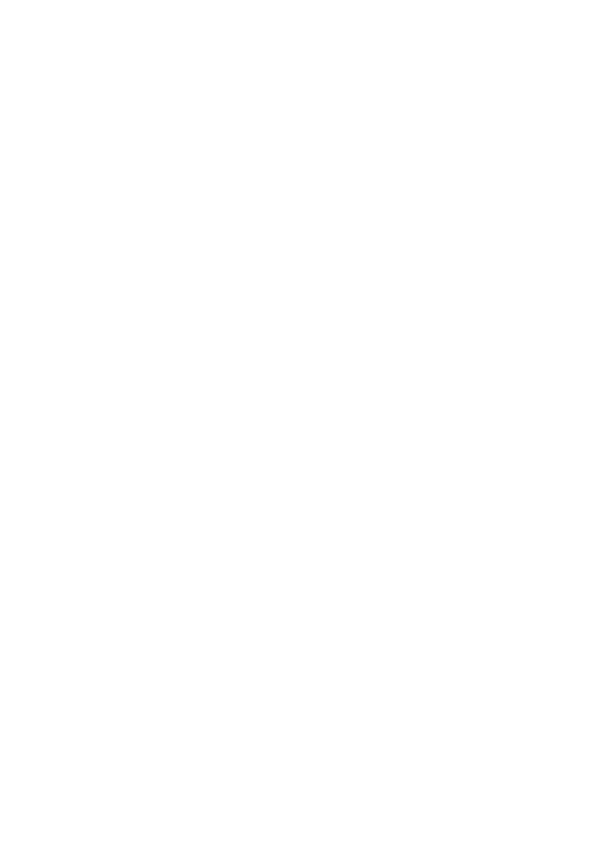 